МДОУ Старомайнский детский сад №5Самоанализ сюжетно-ролевой игры«Поликлиника» в младшей группе «Теремок»Подготовила:  воспитатель Солдаткина Л.П  В сюжетно ролевой игре участвовало 8 детей. Форма работы велась групповая и индивидуальная. Целью сюжетно - ролевой игры было: Сформировать у детей умение играть в сюжетно-ролевую игру «Поликлиника», познакомиться с профессиями медицинских работников: врача, медсестры.В ней я обозначила следующие задачи:1. Обучающая: Побуждать детей включаться в совместную с взрослыми игру. Учить играть дружно, не ссориться. Прививать элементарные навыки социального общения. Углублять знания детей о труде врача, медицинской сестры, воспитывать чуткое, внимательное отношение к больному, доброту, отзывчивость, культуру общения.2. Развивающая: Развивать интерес к профессиям. Использовать игру для формирования разнообразных интересов и творческих способностей детей; прививать чувство коллективизма, отзывчивость, доброжелательность. Развивать активное речевое общение детей в процессе игровой деятельности, расширять и обогащать словарный запас.3. Воспитательная: Воспитывать чувство ответственности за выбранную роль, инициативность и самостоятельность в речевом общении с окружающими.Используемые материалы, оборудование: предметы - инструменты врачей, стол, стулья, белые шапочки, медицинские принадлежности, шприцы, градусник, телефон.Предварительная работа: Наблюдение за работой медсестры (прослушивает фонендоскопом, смотрит горло, задает вопросы). Прочтение сказки К. Чуковского «Доктор Айболит». Рассматривание медицинских инструментов (фонендоскоп, шпатель, термометр, тонометр, пинцет, шприц и др.) Беседа с детьми о работе врача, медсестры. Рассматривание иллюстраций. Изготовление атрибутов к игре с привлечением родителей (халаты, шапки)В ходе сюжетно - ролевой игры приоритетными являлись задачи, связанные социально-коммуникативным развитием. Также в игре были задействованы такие образовательные области как познавательное и речевое развитие.Виды деятельности:-игровая (сюжетно-ролевая игра);-коммуникативная (конструктивное общение и взаимодействие совзрослыми и сверстниками, устная речь как основное средство общения).В образовательной деятельности были использованы следующие методы: словесные (беседа); практические (игра). Приемы – поощрение, создание игровой ситуации, вопросы, сюрпризный момент «Волшебный сундучок». В процессе сюжетно-ролевой игры каждому ребенку была дана возможность самореализоваться, в том числе малоактивным детям. В процессе игры дети брали на себя различные роли. Мы увидели, как дети «проживали» принятую роль, пытались выполнять правила, взаимодействовали друг с другом.Считаю, что у детей был устойчивый интерес к игре благодаря созданным условиям, предварительным беседам, подготовке атрибутов совместными усилиями воспитателя и родителей.О познавательной активности моих детей можно сказать следующее: дети были заинтересованы, внимательны, активны, дружелюбны. Наблюдалась самостоятельность в речевом общении с окружающими, где-то и стеснение. Дети показали хорошие знание по данной теме. В игре отражены все поставленные задачи, они соответствуют возрасту детей.ЛЕПБУК ПО РАЗВИТИЮ РЕЧИ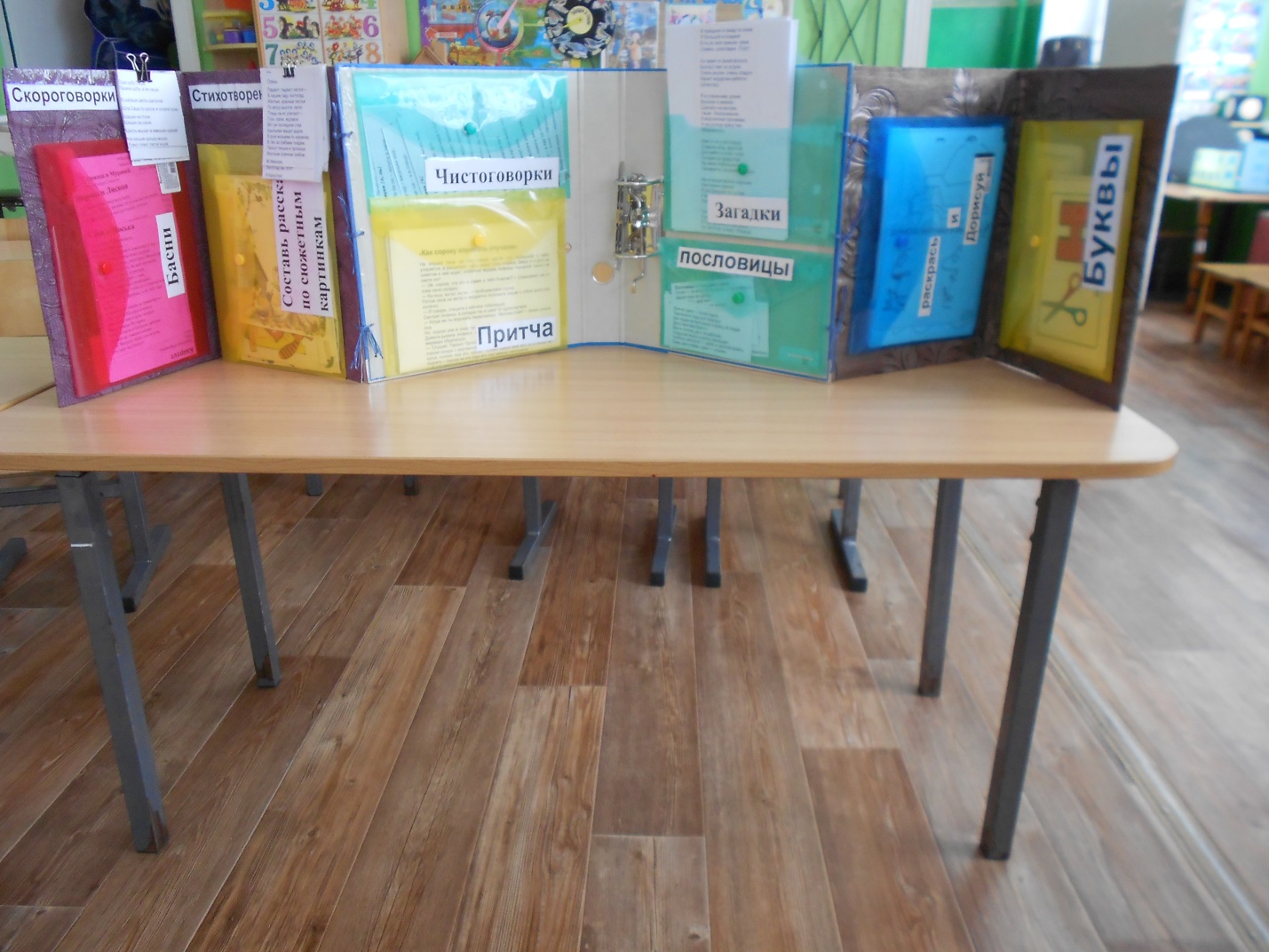 